SEQUÊNCIA DIDÁTICA – AULA 09 - ARTE /19/04/ A 23 /04/2021	 ATIVIDADE: AUTORRETRATO CONTEÚDO:  AUTORRETRATOO AUTORRETRATO É O DESENHO QUE O ARTISTA FAZ DE SI MESMO. NO AUTORRETRATO O ARTISTA EXPRESSA SUAS DIVERSAS EMOÇÕES. VOCÊ SABIA? A EXPRESSÃO FACIAL É A FORMA MAIS BÁSICA E MAIS COMUM DE EXPRESSAR AS EMOÇÕES, O ROSTO HUMANO É CAPAZ DE GERAR CERCA DE 20.000 EXPRESSÕES DIFERENTES. JUNTAMENTE COM O OLHAR A EXPRESSÃO FACIAL É O MEIO MAIS RICO E IMPORTANTE PARA EXPRESSARMOS O NOSSO ESTADO DE ÂNIMO E AS NOSSAS EMOÇÕES.É ATRAVÉS DA EXPRESSÃO FACIAL QUE PODEMOS PERCEBER O QUE AS PESSOAS ESTÃO SENTINDO: ALEGRIA, TRISTEZA, RAIVA, MEDO, CARINHO, VERGONHA, ESPANTO, INSEGURANÇA, ETC.EXEMPLO: AUTORRETRATO DOS ARTISTAS VINCENT VAN GOGH.                                 TARSILA DO AMARAL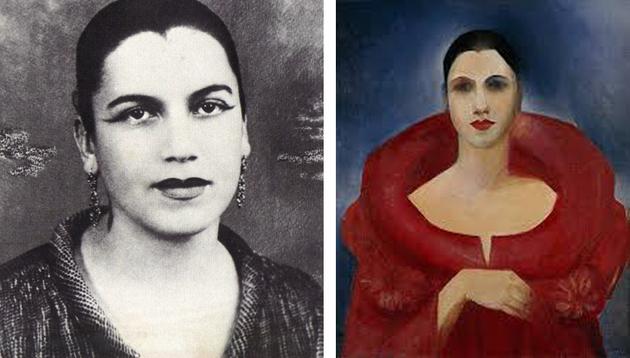 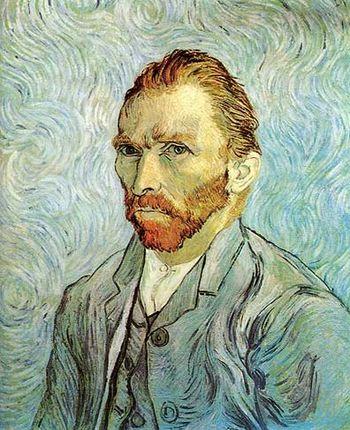 ]ATIVIDADE PRÁTICA 01:  REALIZE O SEU AUTORRETRATO EXPRESSANDO O QUE ESTÁ SENTINDO NO MOMENTO (EXEMPLO ALEGRIA, TRISTEZA, MEDO, ETC). NÃO SE ESQUEÇA DE ALGUMAS DICAS IMPORTANTES:UTILIZE UM ESPELHO OU UMA FOTO PARA SABER BEM CERTO QUAIS SÃO SUAS CARACTERÍSTICAS. O NOSSO ROSTO NÃO POSSUI FORMA CIRCULAR         E SIM OVAL UTILIZE SE POSSÍVEL UMA FOLHA DE PAPEL A4 E OCUPE TODO O ESPAÇO DA FOLHA PARA O DESENHO.ATIVIDADE PRÁTICA 02:  VAMOS FAZER PARTE DESTE PROJETO “VAMOS CUIDAR DE QUEM CUIDA DE NÓS”? VOCÊ DEVERÁ FAZER UM CARTÃO COM UMA MENSAGEM PARA OS TRABALHADORES DA SAÚDE E TRAZER NA ESCOLA ATÉ SEGUNDA FEIRA DIA 26/04. Escola Municipal de Educação Básica Augustinho Marcon.Catanduvas, abril de 2021.Diretora: Tatiana Bittencourt Menegat. Assessora Técnica Pedagógica: Maristela Apª. Borella Baraúna.Assessora Técnica Administrativa: Margarete Petter Dutra.Professora: MARLI MONTEIRO DE FREITAS Aluno (a): _____________________________________________Disciplina: Arte.Turma:  1ºano.